Juuru Eduard Vilde Kooli direktor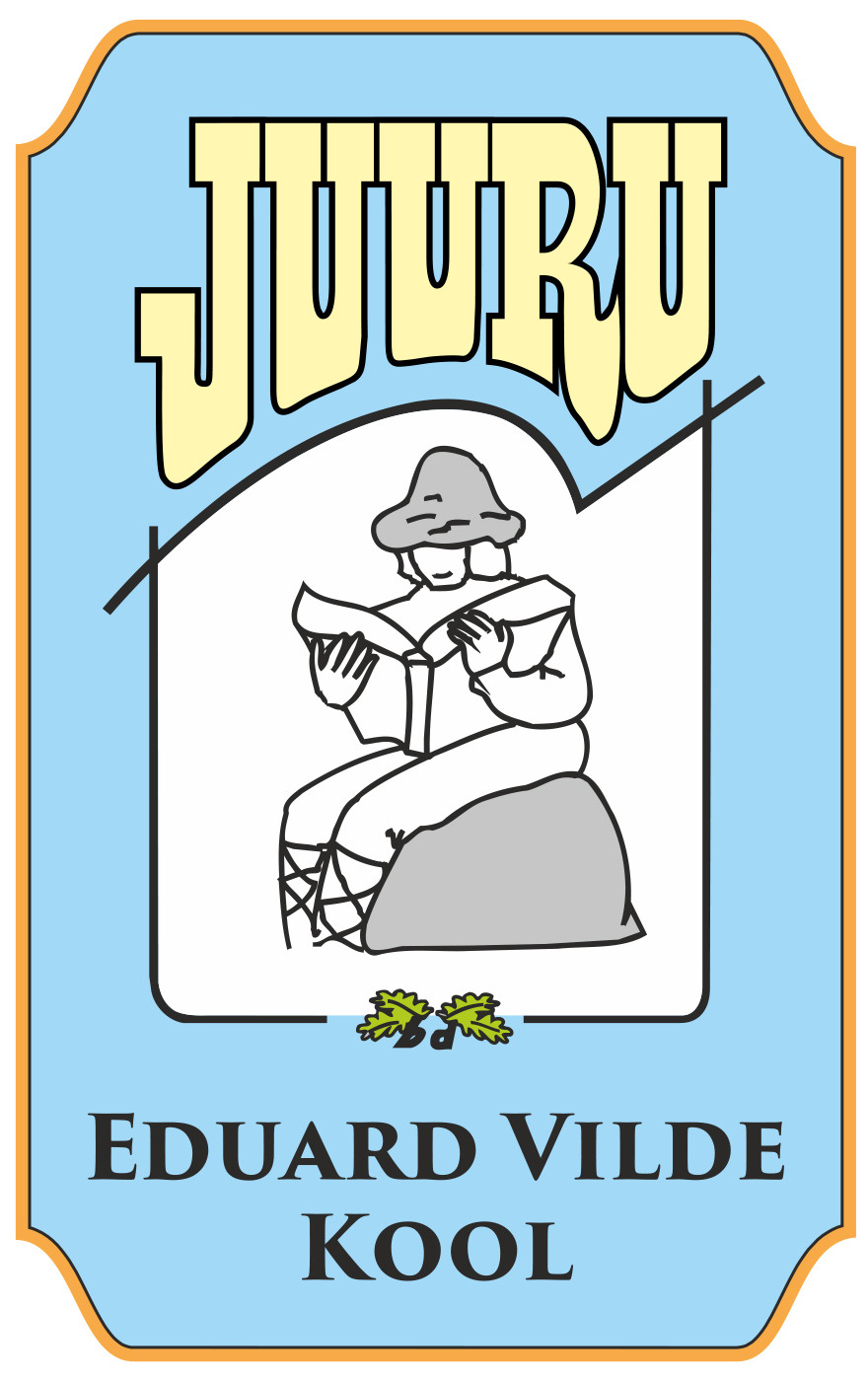 EELKOOLI AVALDUSPalun minu poeg/ tütar ………………………………………………………………….(ees- ja perekonnanimi trükitähtedega)võtta vastu Juuru Eduard Vilde Kooli eelkooli.ISIKUANDMEDIsikukood ……………………………………………………………………………………Rahvastikuregistrijärgne aadress ……………………………………………………………………………………………………………………………………………………………Tegelik elukoht ………………………………………………………………………………Kaugus koolist (km) ……………………………….. Kodupeatus (buss) ………………….Kas laps käib lasteaias või on kodune? ……………………………………………………..Annan nõusoleku/ Ei anna nõusolekut isikuandmete kasutamiseks ja töötlemiseks seaduses ettenähtud korras. Luban/ Ei luba kodulehel avaldada fotosid koolielust, kus on jäädvustatud ka minu laps.…………………………………………….	………………………………………..	(Kuupäev)	(Allkiri)EMAISANimi …………………………………….Nimi ………………………………….Telefon ………………………………….Telefon ……………………………….E-kiri ……………………………………E-kiri ………………………………….